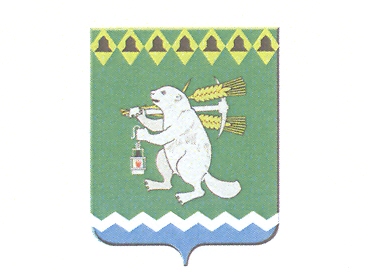 ДУМА АРТЕМОВСКОГО ГОРОДСКОГО ОКРУГАСемьдесят четвертое заседаниеРЕШЕНИЕот 26 января . N 634О ПРИНЯТИИ ПОЛОЖЕНИЯО ВИДАХ ДИСЦИПЛИНАРНЫХ ВЗЫСКАНИЙ,НАЛАГАЕМЫХ НА МУНИЦИПАЛЬНЫХ СЛУЖАЩИХАРТЕМОВСКОГО ГОРОДСКОГО ОКРУГА,И ПОРЯДКЕ ИХ ПРИМЕНЕНИЯРассмотрев представление главы Артемовского городского округа, в соответствии с пунктом 3 статьи 44 Устава Артемовского городского округа Дума Артемовского городского округа решила:1. Принять Положение о видах дисциплинарных взысканий, налагаемых на муниципальных служащих Артемовского городского округа, и порядке их применения (Приложение).2. Настоящее Решение опубликовать в газете "Артемовский рабочий".3. Контроль за исполнением Решения возложить на постоянную комиссию Думы Артемовского городского округа по вопросам местного самоуправления и нормотворчеству (Кондратенко И.И.).ГлаваАртемовского городского округаП.В.КОРЕЛИНПриложениек Решению ДумыАртемовского городского округаот 26 января . N 634ПОЛОЖЕНИЕО ВИДАХ ДИСЦИПЛИНАРНЫХ ВЗЫСКАНИЙ,НАЛАГАЕМЫХ НА МУНИЦИПАЛЬНЫХ СЛУЖАЩИХАРТЕМОВСКОГО ГОРОДСКОГО ОКРУГА,И ПОРЯДКЕ ИХ ПРИМЕНЕНИЯСтатья 1. Общие положения1. Настоящее Положение разработано в соответствии с Трудовым кодексом Российской Федерации, федеральным и областным законодательством о муниципальной службе и Уставом Артемовского городского округа.2. Положение определяет виды дисциплинарных взысканий, налагаемых на муниципальных служащих Артемовского городского округа, и порядок их применения.3. Дисциплинарное взыскание налагается на муниципального служащего за неисполнение или ненадлежащее исполнение муниципальным служащим по его вине возложенных на него обязанностей (должностной проступок).4. За каждый должностной проступок может быть применено только одно дисциплинарное взыскание.Статья 2. Виды дисциплинарных взысканий1. На муниципального служащего могут налагаться следующие дисциплинарные взыскания:1) замечание;2) выговор;3) предупреждение о неполном должностном соответствии;4) увольнение по соответствующим основаниям.2. Не допускается применение дисциплинарных взысканий на муниципального служащего, не предусмотренных пунктом 1 настоящей статьи.Статья 3. Порядок применения дисциплинарных взысканий1. Решение о применении дисциплинарного взыскания вправе принять руководитель органа местного самоуправления (работодателя), с которым муниципальный служащий находится в трудовых отношениях.Решение о применении дисциплинарного взыскания к руководителям органов местного самоуправления Артемовского городского округа, назначаемым на должность главой Артемовского городского округа, принимает глава Артемовского городского округа.2. До применения дисциплинарного взыскания работодатель должен затребовать от муниципального служащего объяснение в письменной форме (объяснительной записки). В случае отказа муниципального служащего дать указанное объяснение кадровые службы органа местного самоуправления, с которым он находится в трудовых отношениях, составляют соответствующий акт.Отказ муниципального служащего дать объяснение не является препятствием для применения дисциплинарного взыскания.3. До применения дисциплинарного взыскания работодатель вправе назначить служебную проверку.4. При применении дисциплинарного взыскания учитываются тяжесть совершенного муниципальным служащим должностного проступка, степень его вины, обстоятельства, при которых совершен проступок, предшествующие результаты исполнения муниципальным служащим своих должностных обязанностей, результаты служебной проверки (в случае ее проведения).5. Дисциплинарное взыскание применяется непосредственно после обнаружения должностного проступка, но не позднее одного месяца со дня его обнаружения, не считая периода временной нетрудоспособности муниципального служащего, пребывания его в отпуске, других случаев отсутствия его на службе по уважительным причинам, проведения служебной проверки (в случае ее проведения), а также времени, необходимого на учет мнения профессионального органа организации (в случаях, предусмотренных действующим законодательством).6. Дисциплинарное взыскание не может быть применено позднее шести месяцев со дня совершения должностного проступка, а по результатам проверки финансово-хозяйственной деятельности или аудиторской проверки - позднее двух лет со дня совершения должностного проступка. В указанные сроки не включается время производства по уголовному делу.7. Дисциплинарное взыскание оформляется соответствующим правовым актом, который объявляется муниципальному служащему под расписку в течение трех рабочих дней со дня его издания. В случае отказа муниципального служащего подписать указанный приказ (распоряжение) кадровой службой составляется соответствующий акт.8. Муниципальный служащий вправе обжаловать дисциплинарное взыскание в государственные инспекции труда или органы по рассмотрению индивидуальных трудовых споров.9. Если в течение одного года со дня применения дисциплинарного взыскания муниципальный служащий не подвергнут новому дисциплинарному взысканию, он считается не имеющим дисциплинарного взыскания.10. Глава Артемовского городского округа, руководитель органа местного самоуправления вправе снять с муниципального служащего дисциплинарное взыскание до истечения одного года со дня применения дисциплинарного взыскания по собственной инициативе, по письменному заявлению муниципального служащего или по ходатайству его непосредственного руководителя.11. Кадровые службы органов местного самоуправления обеспечивают учет дисциплинарных взысканий, которые имеют муниципальные служащие.